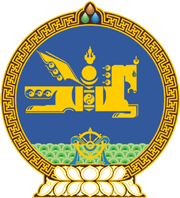 МОНГОЛ УЛСЫН ХУУЛЬ2022 оны 06 сарын 28 өдөр                                                                  Төрийн ордон, Улаанбаатар хотБИЕИЙН ТАМИР, СПОРТЫН ТУХАЙХУУЛЬД НЭМЭЛТ, ӨӨРЧЛӨЛТОРУУЛАХ ТУХАЙ	1 дүгээр зүйл.Биеийн тамир, спортын тухай хуулийн 4 дүгээр зүйлийн 4.1.5 дахь заалтын “онцлог шинжийг агуулсан” гэсний дараа “үндэсний бөхийн барилдаан, сур, шагайн харваа, хурдан морины уралдаан зэрэг үндэсний уламжлалт” гэж нэмсүгэй.	2 дугаар зүйл.Биеийн тамир, спортын тухай хуулийн 21 дүгээр зүйлийн 21.4 дэх хэсгийн “Допингийн” гэснийг “Хуульд өөрөөр заагаагүй бол допингийн” гэж өөрчилсүгэй.3 дугаар зүйл.Энэ хуулийг Үндэсний их баяр наадмын тухай хууль /Шинэчилсэн найруулга/ хүчин төгөлдөр болсон өдрөөс эхлэн дагаж мөрдөнө.	МОНГОЛ УЛСЫН ИХ ХУРЛЫН ДАРГА 				Г.ЗАНДАНШАТАР